HƯỚNG DẪN SOẠN BÀI CHÍNH TẢ 3TẬP CHÉP MÙA THU CỦA EMCâu 1 (trang 45 sgk Tiếng Việt 3): Tập chép : MÙA THU CỦA EM (toàn bài)Đáp Án:Chép theo lời cô giáo đọc.Câu 2 (trang 45 sgk Tiếng Việt 3): Tìm tiếng có vần oam thích hợp với chỗ trốngĐáp Án:a) Sóng vỗ oàm oạp.b) Mèo ngoạm miếng thịt.c) Đừng nhai nhồm nhoàm.Câu 3 (trang 45 sgk Tiếng Việt 3): Tìm các từĐáp Án:a) Chứa tiếng bắt đầu bằng l hoặc n, có nghĩa như sau :– Giữ chặt trong lòng bàn tay → nắm.– Rất nhiều → lắm.Gạo dẻo để thổi xôi, làm bánh → nếp.b) Chứa tiếng có vần en hoặc eng, có nghĩa như sau :– Loại nhạc cụ thổi → kèn.– Vật bằng sắt, gõ vào thì phát ra tiếng kêu → kẻng.– Vật đựng cơm cho mỗi người ăn trong bữa ăn → chén.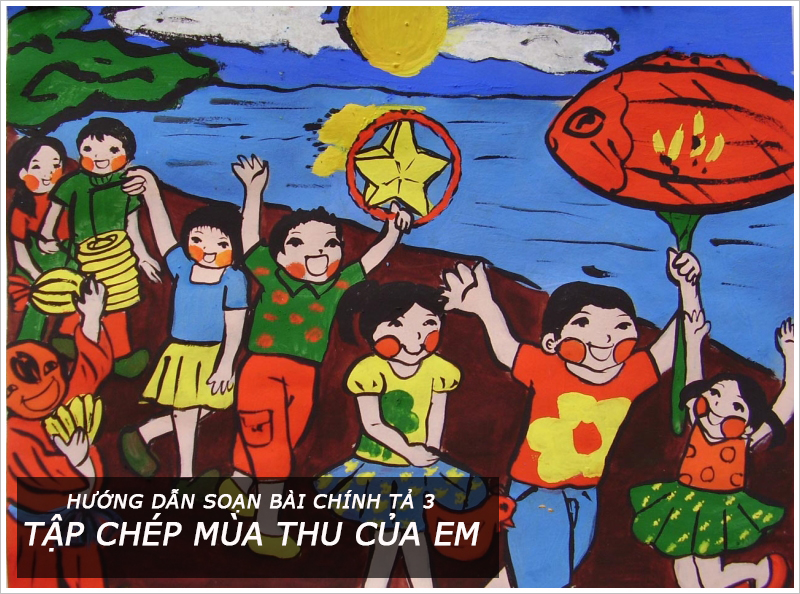 